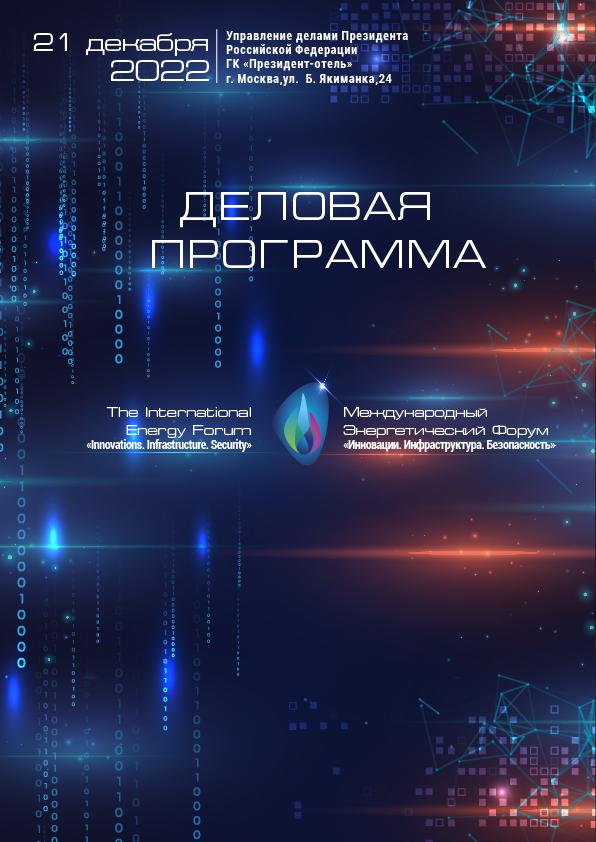 13.00-13.30  Регистрация представителей СМИ13:30-15:00  Пленарное заседание«СТРАТЕГИИ РАЗВИТИЯ РОССИЙСКОЙ ЭНЕРГЕТИКИ В УСЛОВИЯХ ЭНЕРГОПЕРЕХОДА И ГЛОБАЛЬНЫХ ВЫЗОВОВ»Вопросы к обсуждению:Направления и приоритеты энергетической политики России  в современных условиях;Новые ориентиры в географии поставок российских энергоресурсов; Место климатических вопросов в глобальной энергетической повестке;Стратегии декарбонизации российского ТЭК;Технологическое развитие и импортозамещение в топливно-энергетическом комплексе;Российская промышленность для нужд энергетики: стимулы и вызовы;Промышленное энергетическое строительство в новых условиях: стратегии и технологии;Цифровая трансформация энергетического сектора – залог устойчивого развития отраслиМодератор:Эдельгериев Руслан Сайд-Хусайнович, Советник Президента Российской Федерации, специальный представитель Президента по вопросам климатаПриглашенные спикеры:Новак Александр Валентинович, Заместитель Председателя Правительства Российской Федерации Шадаев Максут Игоревич, Министр цифрового развития, связи и массовых коммуникаций Российской ФедерацииБондаренко Анастасия Борисовна, Статс-секретарь-заместитель Министра энергетики Российской ФедерацииИванов Михаил Игоревич, Заместитель Министра промышленности и торговли Российской ФедерацииШохин Александр Николаевич, Президент Российского союза промышленников и предпринимателейАксютин Олег Евгеньевич, Заместитель Председателя Правления — начальник Департамента (перспективное развитие) ПАО «Газпром»Комарова Наталья Владимировна, Губернатор Ханты-Мансийского автономного округа — ЮгрыСоловьев Сергей Геннадьевич, Заместитель Председателя Правления ПАО «Новатэк»Ревель-Муроз Павел Александрович, Вице-президент ПАО «Транснефть»Якушев Владимир Владимирович, Полномочный представитель Президента Российской Федерации в Уральском федеральном округеДюков Александр Валерьевич, Генеральный директор ПАО «Газпром нефть» Кожошев Арзыбек Орозбекович, Член Коллегии (министр) по энергетике и инфраструктуре Евразийской экономической комиссииКарисалов Михаил Юрьевич, Председатель Правления и Генеральный директор ООО «Сибур»Бездудный Юрий Васильевич, Губернатор Ненецкого автономного округа15:00-16:00 Кофе-брейк16:00-17:30 Стратегические сессии18:00-20:00Вечерний приём (по спецприглашениям)СессияТрансформация нефтегазового комплекса в современных условияхУстойчивая и слаженная работа отечественного нефтегазового комплекса – главное условие ускоренной адаптации отрасли к новым экономическим и геополитическим вызовам. Среди приоритетных вопросов на повестке дня: обеспечение технологического суверенитета, импортозамещение, формирование альтернативных рынков сбыта, а также стимулирование новых кооперационных цепочек с дружественными странами.  Какая поддержка со стороны государства необходима нефтегазовым предприятиям в текущих условиях? Какие отечественные технологические решения могут прийти на смену зарубежным аналогам? Каковы новые экспортные ориентиры отрасли и есть ли будущее у нефтегазовых проектов на фоне активно развивающейся глобальной климатической повестки? Эти и другие темы станут предметом обсуждения экспертного и бизнес-сообщества стратегической сессии.Вопросы к обсуждению:Механизмы и программы государственной поддержки по ускоренной адаптации нефтегазовой отрасли к новым условиям;Импортозамещение оборудования и комплектующих как приоритетные направления развития отрасли: вызовы и возможности;Закупки для нужд ТЭК как драйвер импортозамещения;Высокотехнологичные решения для нужд нефтегазового сектора: презентация отечественных разработок;Российский нефтесервис в условиях санкций: импортозамещение, технологии и господдержка;Экспорт российских энергоресурсов: транспортно – логистические аспекты новой географии поставок;Перспективные международные проекты на пространстве ЕАЭС: инвестиции, технологии, экономика и климатическая повесткаСессия Российская электроэнергетика сегодня: новые вызовы и возможностиЭлектроэнергетика – это сфера стратегических интересов государства. Вопросы энергообеспечения напрямую влияют на государственную стабильность, развитие промышленности, деятельность учреждений социальной сферы. В условиях постоянно нарастающего внешнего давления российская энергетика работает в стабильном режиме и продолжает динамично развиваться, однако санкционные ограничения наложили отпечаток на работу предприятий отрасли. Среди главных вызовов – необходимость ускоренного импортозамещения технологий и оборудования. Какие инструменты государственной поддержки позволят нарастить выпуск конкурентоспособного электрооборудования и разрабатывать высокотехнологичные продукты для нужд электроэнергетики? Какие решения отечественных разработчиков могут стать достойной альтернативой зарубежным аналогам уже сейчас? Эти и другие вопросы станут предметом обсуждения участников сессии. Вопросы к обсуждению:Инструменты государственной поддержки отечественных производителей электротехнического оборудования;Импортозамещение оборудования и комплектующих как приоритетное направление развития отрасли;Закупки для нужд электроэнергетических компаний как драйвер импортозамещения;Локализация производств критически значимых групп оборудования и комплектующих в интересах электроэнергетики: партнерство крупных заказчиков и промышленных предприятий;Высокотехнологичные продукты и инженерные решения на службе электроэнергетического сектора: презентация отечественных разработок;Комплексная модернизация электроэнергетических объектов с применением отечественной электронно-компонентной базы: стимулы и барьерыСессияБудущее угольной генерации в России: перспективы и ориентирыНесмотря на широко декларируемую политику декарбонизации, угольная генерация сохраняет устойчивые позиции в мировом энергобалансе и остается основным топливом для производства электроэнергии в мире. Угольная промышленность России наряду с другими отраслями экономики столкнулась с беспрецедентными вызовами, среди которых эмбарго на импорт российского угля и экспорт технологий со стороны недружественных стран. Для обеспечения устойчивого развития отрасли необходима слаженная работа государства и бизнеса в вопросах финансовой поддержки угольного сектора, реализации программы импортозамещения, создания условий для производства или приобретения критически важных комплектующих, цифровизации отрасли, а также организации новых экспортных маршрутов. Обсуждению этих и других вопросов будет посвящена стратегическая сессия.Вопросы к обсуждению:Место угольной генерации в энергобалансе России;Инструменты государственной поддержки по оперативной адаптации отрасли к новым реалиям;Экспортные возможности российского угля в текущих условиях;Тенденции и перспективы развития железнодорожной и портовой инфраструктуры при наращивании экспорта российского угля;Экологизация угольной энергетики: вызовы и возможности;Цифровизация угольной промышленности: какие передовые технологии и платформенные решения  позволяют решать актуальные задачи отрасли?  Следование принципам ESG-повестки как необходимое условие конкуренции  на глобальном рынке и ключевой фактор развития инвестиционной деятельности;Экологическая ответственность ведущих угольных компаний: модернизация энергетических объектов, строительство очистных сооружений, рекультивация земель, инвестиции в «зелёные» проекты и другие программы по минимизации выбросов CO2.СессияРоль цифры в достижении технологического суверенитета в электроэнергетике и ТЭКЦифровая трансформация и интеллектуализация отраслей ТЭК обозначена в проекте Энергетической стратегии России до 2035 года как один из важнейших инструментов ее реализации. Необходимо усиление работы над созданием отечественных аналогов для отрасли, которые не просто копируют, но и опережают зарубежные продукты, создавая тем самым технологический суверенитет. Так как на данный момент более эффективно применение таких решений на базе крупных компаний, необходим всесторонний диалог между ведущими игроками отрасли, производителями и интеграторами высокотехнологичной продукции, и органами Федеральной и региональной власти.  В рамках стратегической сессии состоится обсуждение актуальных вопросов цифровой трансформации российских ТЭК, а также пройдет презентация отечественных цифровых продуктов и решений, способных прийти на смену зарубежным аналогам.Вопросы к обсуждению:Формирование благоприятной среды для ускоренной цифровой трансформации ТЭК: стимулы и барьеры;Опыт цифровой трансформации на базе отечественных решений ведущих игроков отраслиИмпортозамещение цифровых решений в области ТЭК: вызовы и возможностиТрек: ЭлектроэнергетикаСовременные цифровые сервисы для энергетических компаний;Цифровая энергетика и виртуальные электростанции. Управление энергетическими нагрузками цифровым способом;Концепция умные сети (Smart Grid) в России;Трек: Топливно-энергетический комплексСовременный цифровой фундамент предприятий отрасли;Новая эпоха применения Российских BIM технологий при строительстве объектов ТЭК;Применение геосервисов при реализации проектов ТЭК;Современные средства связи на энергетических и труднодоступных объектах;Внедрение технологии  BIG DATA в Отечественный ТЭК.СессияПромышленная и экологическая безопасность на объектах энергетики и ТЭКПоследствия техногенных катастроф на объектах топливно-энергетического комплекса для человека и природы зачастую имеют разрушительные характер. В связи с этим, обеспечение промышленной и экологической безопасности на предприятиях энергетической инфраструктуры является исключительно важной задачей, для реализации которой требуется слаженная работа как со стороны государства, так и со стороны бизнеса. Какие стандарты на законодательном уровне позволят минимизировать риски возникновения ЧС на объектах ТЭК? Какие современные технологии и цифровые инструменты отечественных разработчиков позволят обеспечить надежную защиту от тех или иных угроз? Эти и другие вопросы станут предметом обсуждения экспертного и бизнес-сообщества стратегической сессииВопросы к обсуждению:Приоритеты промышленной и экологической безопасности на объектах энергетической инфраструктуры: новые вызовы и ключевые задачи;Технологическая и производственная модернизация энергетических объектов как ключевой фактор в обеспечении промышленной и экологической безопасности;Эффективное партнерство государства и бизнеса в решении задач промышленной и экологической безопасности: стимулы и барьеры;Роль инновационных технологий и цифровых инструментов в организации технологических процессов, обеспечении эффективности систем управления промышленной безопасностью и производственного контроля;Экологическая ответственность энергетических компаний: экономические и репутационные аспекты;Новые стандарты в области охраны труда для решения задач снижения травматизма, недопущения техногенной аварийности и минимизации воздействия на здоровье сотрудников, задействованных на вредном производстве: практические кейсы ведущих отраслевых игроков.Сессия |Трансформация нефтегазового комплекса в современных условиях;Сессия |Российская электроэнергетика сегодня: новые вызовы и возможности;Сессия |Будущее угольной генерации в России: перспективы и ориентиры;Сессия |Роль цифры в достижении технологического суверенитета в электроэнергетике и ТЭК;Сессия |Промышленная и экологическая безопасность на объектах энергетики и ТЭК